Zápis z 15. stretnutia  RC Nitra dňa 8. januára 2018 v penzióne Artin, Nitra Prítomní :  A. Havranová, A. Tóth, J. Stoklasa, K. Lacko-Bartoš, E. Oláh,  R. Plevka,  Ľ. Holejšovský, M. Waldner, J. Jakubička, I. Košalko,  L. Gáll,Hosť : M. PoništOspravedlnení : P. Szabo, K. Pieta, D. Peskovičová,  P. Graffenau, G. Tuhý, V. Miklík, P. Galo, M. Svoreň, D. Hetényi, J. Dóczy,  L. Tatar,  L. Hetényi,  RC Nitra mal úvodné stretnutie v roku 2018. Prezidentka klubu zaželala všetkým veľa zdravia a úspechov v novom roku.Anka zrekapitulovala koncoročné udalosti. Projekt defibrilátor sa nepodarí umiestniť v OC Centro Nitra, nakoľko vedenie nie je tejto myšlienke naklonené. Bude sa však umiestňovať v OC Max vo februári spoločne s ich podujatím Kvapka krvi. Na projekt bude vynaložených 1.700,- EUR.Zvyšná čiastka viac ako 965,- Eur putuje skautom na vybavenie táborov s eko tématikou.Bohužiaľ projekt športového outdoor vybavenia Nitra Naperville nebude podporený zo schémy Global Grant, nakoľko nespĺňa kritériá. Preto sa tento projekt ruší. Na oslavu partnerstva miest budeme uvažovať o inom projekte, ktorý sa pousilujeme navrhnúť v novom roku.R. Plevka informoval o podujatí v Piaristickom gymnáziu, kde sme mali pozvánku od Spojenej školy na ČervenovejR. Plevka informoval o V. Novoročnej Rotary párty, ktorú tradične organizuje RC Dunajská Streda. Bola skvelou ukážkou tímovej spolupráce. Priatelia sami vyzdobili, fantasticky navarili a postarali sa o skvelú zábavu. Tým čo vlastnou prácou ušetrili, maximalizovali výťažok pre svoje dobročinné projekty. Gratulujeme.J. Stoklasa, systém výmeny informácií o podujatiach organizovaných v okolitých Rotary kluboch.Bilancia Vianočného večierku U grófa, účasť 32 osôb, peniaze vložiť na účet ROTARY, T. Tóth vyzbiera v hotovosti 20,- Eur/účastníka.Príspevok na liečbu zraneného Tomáša Fridricha  odsúhlasený v sume 250,- Eur,  z prostriedkov RC Nitra.Přátelé, rotariáni.

Všichni už bohužel asi víte, že členka našeho RC Ostrava - City Lucka Fridrichová zemřela po pádu při výstupu ve Vysokých Tatrách dne 25.12.2017 a její mladší bratr Tomáš se těžce zranil při pokusu o poskytnutí pomoci jí. Jsme ztrátou Lucky hluboce zasaženi a rozhodli jsme se, po souhlasu rodiny, že vytvoříme Transparentní účet pro LUCKU a TOMA. Číslo účtu je    520 896 7379 / 0800

(viditelnost dárců bude na webu až po 12. 1. 2018 - účet je nově zřízený). Kdokoliv z Vás bude chtít přispět, může v jakékoliv výši už od dnešního dne.

Veškeré finanční prostředky půjdou rodině, která je bude čerpat na veškeré nutné náklady s touto tragédií spojené. Musíme myslet hlavně na Tomáška, on bude potřebovat finanční prostředky na léčbu a následnou rehabilitaci.

Lucka zůstane navždy v naších srdcích ❤.

Jménem rodiny děkujeme každému, kdo se rozhodl sbírku podpořit.
Dňa 29. 1. 2018 budeme mať spoločné stretnutie s RC Harmony o 17.00 hod. v hoteli Autojas. Prednášku bude mať člen RC Bratislava International Greg Fabián na tému humanitárnych akcií vo svete.Pri príležitosti 100. výročia založia ČSR navrhnúť pripomenutie si tejto udalosti v Rotary. Čo keby sme v rámci tohto výročia navštívili niektorý RC v Čechách ? Dlho plánujeme výjazd do Telča. Diskusia k zmene projektu financovaného z Global grantu, v spolupráci s RC Naperville. J. Jakubička zistí možnosti v zameraní na riešenie detskej obezity, prípadne osvety v leičení diabetu.Prosíme o návrhy prednášok, M. Waldner – etika, filmová história.Anka pripomenula individuálne projekty.Anna Havranová, prezidentka Rotary club Nitra 2017/2018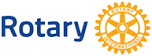 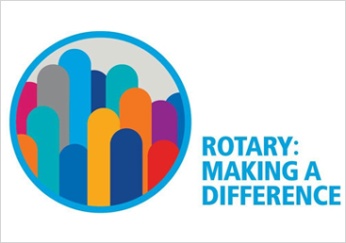 